                  Развлечение для детей старших групп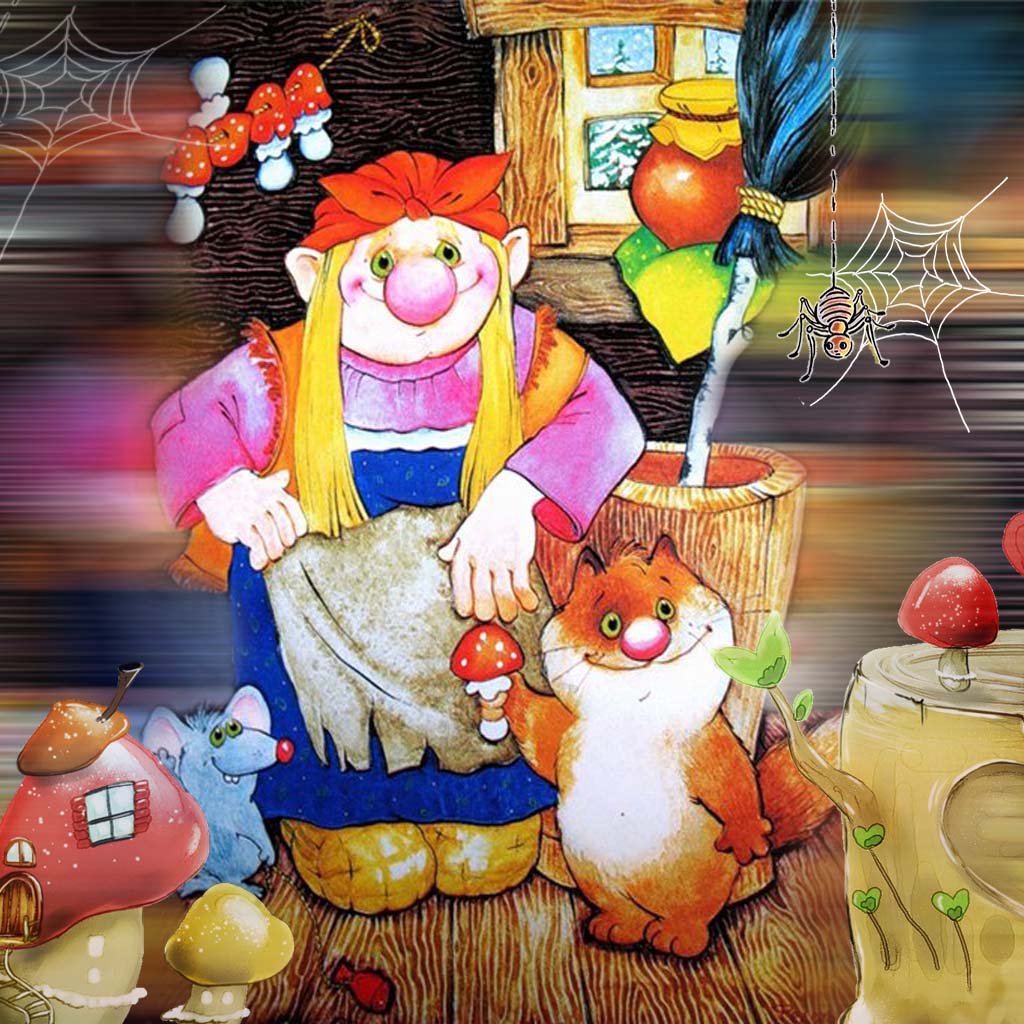   «Бабушка  Яга  приглашает                   на чайные посиделки»Цель:	  Приобщение детей старшего дошкольного возраста        		к народной  культуре и национальным традициям. Развлечение  может быть проведено  незадолго  до весеннего праздника  Дня 8 марта.Часть зала закрыта занавесом. Это  внутреннее помещение избушки  Бабы – яги. Там располагается стол, лавки, печь, сундук. На полу тканые дорожки – половики.Звучит весёлая народная мелодия, дети проходят в зал и садятся на свои места.1Ведущая обращает внимание детей на пачку поздравительных открыток, которые пришли в детский сад накануне праздничного дня.1Ведущая:		Сколько поздравлений пришло к нам в детский сад, посмотрите, ребята! Здесь и поздравление  от пап, а вот от бывших воспитанников, а это наших женщин поздравляют работники нашего Центра досуга, а вот это что такое? Ой, открытка странная какая – то, словно написали её много лет тому назад! И без обратного адреса…2Ведущая: 		Да, вид у неё необычный…   А что в ней написано?1Ведущая:		«Приглашаю в гости к чаю,			Без людей в лесу скучаю,			Приезжайте поскорей,			Очень я люблю детей!			Приезжайте хоть на час,			Буду рада видеть вас.								Ваша Бабушка Яга.1Ведущая:		Вот это да… Открытка  - то от самой Бабы Яги! И как только она к нам попала! Вот что значит нечистая сила!2Ведущая:		(берёт в руки открытку) Да что вы так разволновались? Очень даже милая открыточка, на чашку чая нас приглашают…1Ведущая:		Да разве можно верить Бабе Яге? С ней шутки плохи!2Ведущая:		А давайте  -ка  действительно поедем в гости к Бабушке Яге, поздравим её с Днём 8 марта, ведь это же и её праздник тоже!1Ведущая:		А я и забыла, что Баба Яга тоже женщина. Ну,ладно, в гости так в гости!2Ведущая:		А на чём же мы поедем? Самолёты в дремучие леса летают?Дети:		Не летают!1Ведущая:		Поезда  ходят?Дети:		Не ходят!2Ведущая:		Может, пароходы плавают?Дети:		Нет!1Ведущая:		А давайте – ка, ребята, поедем  к Бабушке Яге на музыкальном трамвайчике!2Ведущая:		Вы когда – нибудь слышали о таком?1Ведущая вносит большой ярко – красный трамвайчик из картона, украшенный шариками.1Ведущая:		Ну, как?2Ведущая:		Хорош, красив! Запевайте  - ка, ребята, весёлую песенку и… поехали!Дети берут музыкальные инструменты (ложки, бубенцы, трещотки, треугольники)  и исполняют  песню по выбору муз. руководителя)1Ведущая:	Что ж, мы приехали. Вон там виднеется избушка на курьих ножках, а мы с вами пока посидим да поглядим, что же происходит во дворе Бабы Яги.Занавес открывается. Баба Яга  в   избушке  сидит за прялкой. Баба Яга(приговаривает):Я старушка  бедная,Я совсем не вредная,Мною все пугают,И совсем не знают,Как живётся мне однойВо дубравушке лесной. 	 Ой, чё это? (оглядывается) Ой, наваждение какое? Хто это?2Ведущая:		Бабушка Яга, детишки к тебе пожаловали, вот кто!   Встречай их!Баба Яга:		Ах вы, мои ладненькие!			Ах вы, мои складненькие!			Не забыли вы старушку,			Заглянули к ней в избушку.			Всех вас очень я люблю,			Крепким чаем напою,			Посажу я вас рядком,			Угощу всех пирожком!		Пироги скоро поспеют,		В печи стоят, румянятся!1Ведущая:		Спасибо за приглашение,			Прими от нас поздравление:			Мы в честь праздничного дня 			Потанцуем для тебя!2Ведущая:		Потанцуем и споём!Дети:			Поздравляем с женским днём!	Дети исполняют танец «Бабушка Яга» муз Т. Морозовой и садятся на места.Баба Яга:	Удобно ли  вам, гости дорогие? Всем ли видно, всем ли слышно, всем ли места хватило?	 1реб:	Мы весёлые ребята,			Мы нигде не пропадём.			Если надо, мы станцуем,			Если надо, мы споём!	2реб:		Мы за чаем не скучаем,			Мы частушки сочиняем.			Частушки не случайные,			Частушки тоже чайные!Дети исполняют частушки, подыгрывая себе на ложках.1. 	Если б не было воды,	Не было б и кружки.	Если б не было девчат,	Кто бы пел частушки?2.	Кто здоровым хочет быть,	Больше чая надо пить.	После бани свежий чай	Русским людям подавай!3.	Я сижу у самовара,	Разливаю чай друзьям.	Если в чае есть чаинки,	Значит, счастье будет вам!4.	Чай всегда у нас в почёте	И в гостях, и на работе.	Крашение стола – 	Вот такие вот дела!5.	Мам, чаю, мама, чаю	Из большого чайника!	Когда вырасту большая – 	Полюблю начальника!6. 	Ох, чай, крепкий чай,	Пейте чай – чаёчек!	Чтобы радость приносил	Каждый день – денёчек!Бабушка – Яга:	Хорошо частушки пели,			Милые ребятки!			Отгадать теперь прошу			«Чайные»  загадки!				1.	Стоит толстячок,					Подбоченивши бочок.					Шипит и кипит,					Всем чай пить велит.	(Самовар)2.	Как начнёт говорить, разговаривать,					Надо чай поскорее заваривать!	(Чайник)Бабушка – Яга:	Ай – да, молодцы – ребятки,			Отгадали все загадки!			А теперь пора сплясать,			Свою удаль показать!Читают дети:1.	Танцы очень уважаем,	Их мы любим танцевать.	И на чайных посиделках	Кадриль хотели бы сплясать!2.	Эй, друзья, идите в круг,	Смело, без опаски.	Нам сегодня лучший друг	Тот, кто любит пляски!				Исполняется «Кадриль»Бабушка – Яга:	Ой, спасибо, уважили бабушку! А ну, помощники, кто мне поможет чай заварить?1Ведущая:		А как правильно заварить чай, ребята  всем напомнят.(Дети говорят по очереди):1.	Сначала надо чайник сполоснуть кипятком.2.	Потом положить заварку.3.	Залить крутым кипятком и накрыть куклой – грелкой.4.	Или же просто накрыть полотенцем.5.	Чай должен настояться.Бабушка – Яга:	Всё – то вы, касатики, знаете! А вот знаете ли вы, какой бывает чай?(Дети говорят):1.	Чай бывает чёрным и зелёным2.	Он бывает листовым3.	А ещё бывает в пакетиках.4.	Из полезных растений тоже заваривают чай.2Ведущая:		Много поговорок сложено про чай. Давайте, ребята, их вспомним.(Дети говорят):1.	«Мы за чаем не скучаем, разговор ведём за чаем».2.	«Чай пить – не дрова рубить».3.	«Чай пьёшь – здоровье сбережёшь».5.	«Пей чай – беды не знай».6.	«Чай горячий – наша сила»7.	«Выпьешь чайку – забудешь тоску».Бабушка – Яга:	А я тоже  одну поговорку знаю:	«С чая лиха не бывает, он здоровья прибавляет!»  Ох, и гостюшки  сегодня у меня замечательные, да ещё и помощники какие! И чай помогли заварить, да и узнала всего нового сколько! А чего это я разболталась! Ведь у меня же пироги, наверно,  поспели! Побегу, погляжу!1Ведущая:	А пока их ждём, спляшем да споём!			Исполняется танец «Чай – чай»Баба  - Яга выносит поднос с пирогами.Бабушка – Яга:	Тары – бары -  растабары,			Выпьем чай из самовара			С пирогами, плюшками,			Сладкими ватрушками!				Угощайтесь, гости дорогие!Развлечение заканчивается чаепитием.